С использованием детских тренажеров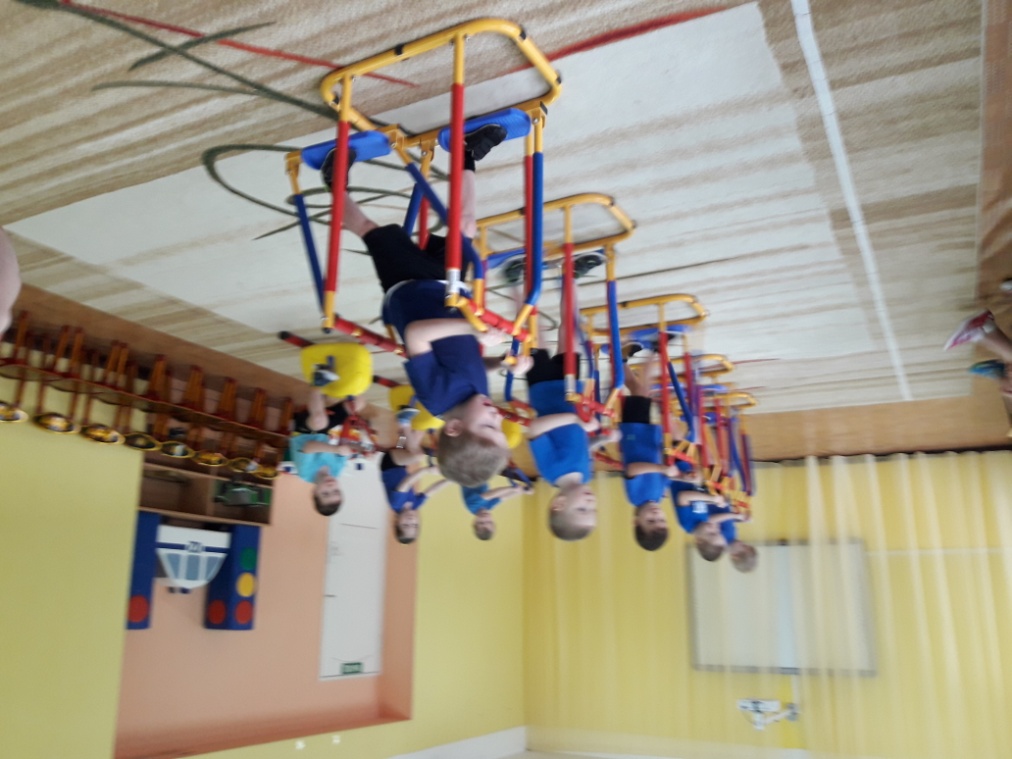 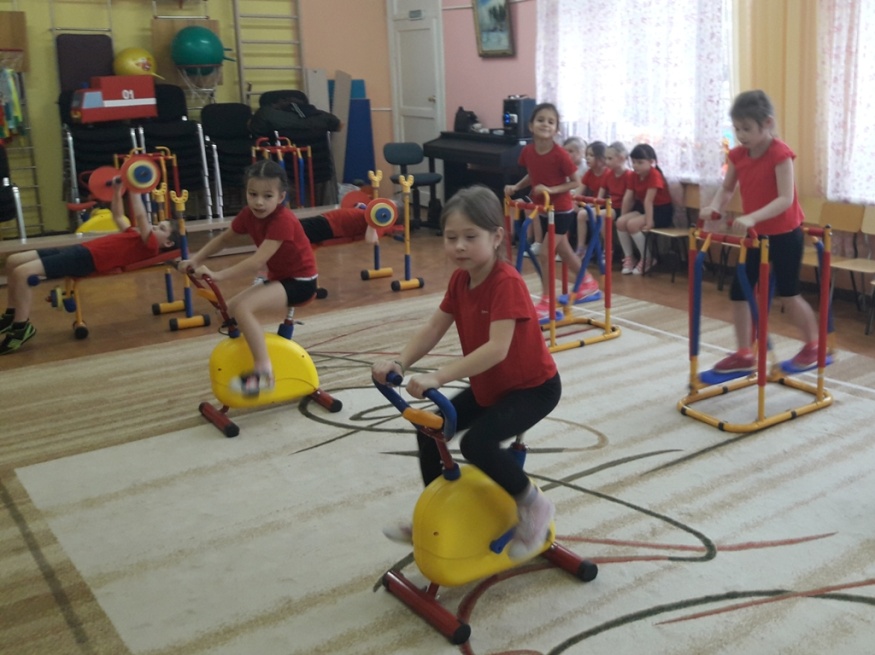 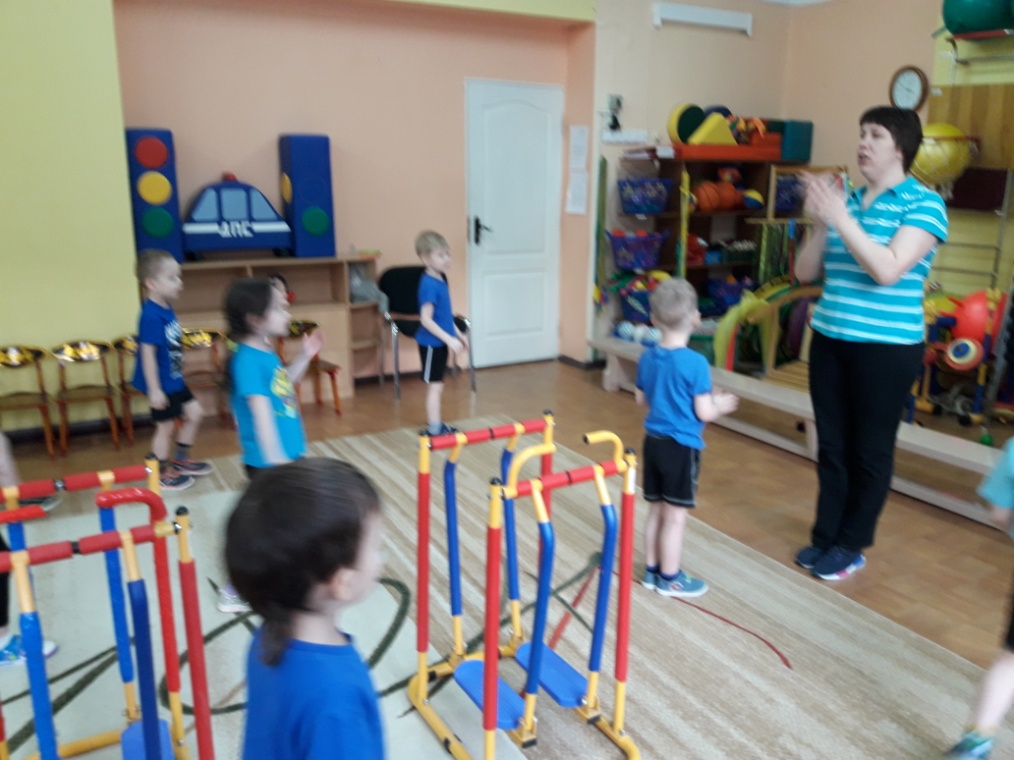 